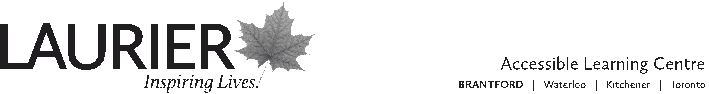 TUTOR REFERRAL SERVICETUTOR APPLICATION FORM Please submit to the completed applications to lbTutors@wlu.ca OR drop off at the ALC (97 Dalhousie room 214) OR Centre for Student Success (Market Place)I hereby give consent for any of the above information to be used for the purposes of my participation with the tutoring program. I understand that my name and contact information will be released to the individual with whom I am matched.Name: __________________________________________Name: __________________________________________Name: __________________________________________Name: __________________________________________Name: __________________________________________I.D. #: _________________I.D. #: _________________I.D. #: _________________I.D. #: _________________Program: ________________________________________Program: ________________________________________Program: ________________________________________Program: ________________________________________Program: ________________________________________Year: 1  2  3  4  MA  PhDYear: 1  2  3  4  MA  PhDYear: 1  2  3  4  MA  PhDYear: 1  2  3  4  MA  PhDLaurier email: ___________________________________Laurier email: ___________________________________Laurier email: ___________________________________Laurier email: ___________________________________Laurier email: ___________________________________Telephone: ______________Telephone: ______________Telephone: ______________Telephone: ______________Local address: ___________________________________                  Postal code: _______________Local address: ___________________________________                  Postal code: _______________Local address: ___________________________________                  Postal code: _______________Local address: ___________________________________                  Postal code: _______________Local address: ___________________________________                  Postal code: _______________Local address: ___________________________________                  Postal code: _______________Local address: ___________________________________                  Postal code: _______________Local address: ___________________________________                  Postal code: _______________Local address: ___________________________________                  Postal code: _______________Fee/hr: undergrad $15 / grad  $20 / master’s  $25 / PhD $30  Fee/hr: undergrad $15 / grad  $20 / master’s  $25 / PhD $30  Fee/hr: undergrad $15 / grad  $20 / master’s  $25 / PhD $30  Fee/hr: undergrad $15 / grad  $20 / master’s  $25 / PhD $30  Fee/hr: undergrad $15 / grad  $20 / master’s  $25 / PhD $30  Fee/hr: undergrad $15 / grad  $20 / master’s  $25 / PhD $30  Fee/hr: undergrad $15 / grad  $20 / master’s  $25 / PhD $30   I give permission for Centre for Student Success to release my contact information (email and phone number) to students so that I can be contacted for tutoring reasons. I give permission for Centre for Student Success to release my contact information (email and phone number) to students so that I can be contacted for tutoring reasons. I give permission for Centre for Student Success to release my contact information (email and phone number) to students so that I can be contacted for tutoring reasons. I give permission for Centre for Student Success to release my contact information (email and phone number) to students so that I can be contacted for tutoring reasons. I give permission for Centre for Student Success to release my contact information (email and phone number) to students so that I can be contacted for tutoring reasons. I give permission for Centre for Student Success to release my contact information (email and phone number) to students so that I can be contacted for tutoring reasons. I give permission for Centre for Student Success to release my contact information (email and phone number) to students so that I can be contacted for tutoring reasons. I give permission for Centre for Student Success to release my contact information (email and phone number) to students so that I can be contacted for tutoring reasons. I give permission for Centre for Student Success to release my contact information (email and phone number) to students so that I can be contacted for tutoring reasons.List the courses that you can tutor and the course mark you received (Note: a minimum course mark GPA of 9 is required).List the courses that you can tutor and the course mark you received (Note: a minimum course mark GPA of 9 is required).List the courses that you can tutor and the course mark you received (Note: a minimum course mark GPA of 9 is required).List the courses that you can tutor and the course mark you received (Note: a minimum course mark GPA of 9 is required).List the courses that you can tutor and the course mark you received (Note: a minimum course mark GPA of 9 is required).List the courses that you can tutor and the course mark you received (Note: a minimum course mark GPA of 9 is required).List the courses that you can tutor and the course mark you received (Note: a minimum course mark GPA of 9 is required).List the courses that you can tutor and the course mark you received (Note: a minimum course mark GPA of 9 is required).List the courses that you can tutor and the course mark you received (Note: a minimum course mark GPA of 9 is required).Course code:___________________________________________________________________________GPA:_____________________________________________Course code:___________________________________________________________________________Course code:___________________________________________________________________________Course code:___________________________________________________________________________GPA:_____________________________________________GPA:_____________________________________________What is your knowledge of the subject material?           Undergraduate    Graduate    Teacher    Other (please specify) ____________What is your knowledge of the subject material?           Undergraduate    Graduate    Teacher    Other (please specify) ____________What is your knowledge of the subject material?           Undergraduate    Graduate    Teacher    Other (please specify) ____________What is your knowledge of the subject material?           Undergraduate    Graduate    Teacher    Other (please specify) ____________What is your knowledge of the subject material?           Undergraduate    Graduate    Teacher    Other (please specify) ____________What is your knowledge of the subject material?           Undergraduate    Graduate    Teacher    Other (please specify) ____________What is your knowledge of the subject material?           Undergraduate    Graduate    Teacher    Other (please specify) ____________What is your knowledge of the subject material?           Undergraduate    Graduate    Teacher    Other (please specify) ____________What is your knowledge of the subject material?           Undergraduate    Graduate    Teacher    Other (please specify) ____________Tutors must have a minimum GPA of 9 (77% - 79%) in the courses you wish to tutor. Do you give the Accessible Learning Centre staff permission to access your Laurier academic transcript?            Yes    No    Not applicableTutors must have a minimum GPA of 9 (77% - 79%) in the courses you wish to tutor. Do you give the Accessible Learning Centre staff permission to access your Laurier academic transcript?            Yes    No    Not applicableTutors must have a minimum GPA of 9 (77% - 79%) in the courses you wish to tutor. Do you give the Accessible Learning Centre staff permission to access your Laurier academic transcript?            Yes    No    Not applicableTutors must have a minimum GPA of 9 (77% - 79%) in the courses you wish to tutor. Do you give the Accessible Learning Centre staff permission to access your Laurier academic transcript?            Yes    No    Not applicableTutors must have a minimum GPA of 9 (77% - 79%) in the courses you wish to tutor. Do you give the Accessible Learning Centre staff permission to access your Laurier academic transcript?            Yes    No    Not applicableTutors must have a minimum GPA of 9 (77% - 79%) in the courses you wish to tutor. Do you give the Accessible Learning Centre staff permission to access your Laurier academic transcript?            Yes    No    Not applicableTutors must have a minimum GPA of 9 (77% - 79%) in the courses you wish to tutor. Do you give the Accessible Learning Centre staff permission to access your Laurier academic transcript?            Yes    No    Not applicableTutors must have a minimum GPA of 9 (77% - 79%) in the courses you wish to tutor. Do you give the Accessible Learning Centre staff permission to access your Laurier academic transcript?            Yes    No    Not applicableTutors must have a minimum GPA of 9 (77% - 79%) in the courses you wish to tutor. Do you give the Accessible Learning Centre staff permission to access your Laurier academic transcript?            Yes    No    Not applicable4.  Why are you interested in the Centre for Student Success’ tutoring program? __________________4.  Why are you interested in the Centre for Student Success’ tutoring program? __________________4.  Why are you interested in the Centre for Student Success’ tutoring program? __________________4.  Why are you interested in the Centre for Student Success’ tutoring program? __________________4.  Why are you interested in the Centre for Student Success’ tutoring program? __________________4.  Why are you interested in the Centre for Student Success’ tutoring program? __________________4.  Why are you interested in the Centre for Student Success’ tutoring program? __________________4.  Why are you interested in the Centre for Student Success’ tutoring program? __________________4.  Why are you interested in the Centre for Student Success’ tutoring program? ________________________________________________________________________________________________________________________________________________________________________________________________________________________________________________________________________________________________________________________________________________________________________________________________________________________________________________________________________________________________________________________________________________________________________________________________________________________________________________________________________________________________________________________________________________________________________________________________________________________________________________________________________________________________________________________________________________________________________________________________________________________________________________________________________________________________________________________________________________________________________________________________________________________________________________________________________________________________________________________________________________________________________________________________________________________________________________________________________________________________________________________________________________________________________5.  What are your skills and qualities that make you an effective tutor? __________________________ 5.  What are your skills and qualities that make you an effective tutor? __________________________ 5.  What are your skills and qualities that make you an effective tutor? __________________________ 5.  What are your skills and qualities that make you an effective tutor? __________________________ 5.  What are your skills and qualities that make you an effective tutor? __________________________ 5.  What are your skills and qualities that make you an effective tutor? __________________________ 5.  What are your skills and qualities that make you an effective tutor? __________________________ 5.  What are your skills and qualities that make you an effective tutor? __________________________ 5.  What are your skills and qualities that make you an effective tutor? __________________________ ______________________________________________________________________________________________________________________________________________________________________________________________________________________________________________________________________________________________________________________________________________________________________________________________________________________________________________________________________________________________________________________________________________________________________________________________________________________________________________________________________________________________________________________________________________________________________________________________________________________________________________________________________________________________________________________________________________________________________________________________________________________________________________________________________________________________________________________________________________________________________________________________________________________________________________________________________________________________________________________________________________________________________________________________________________________________________________________________________________________________________________________________________________________6.  What is your experience with students with disabilities? ___________________________________6.  What is your experience with students with disabilities? ___________________________________6.  What is your experience with students with disabilities? ___________________________________6.  What is your experience with students with disabilities? ___________________________________6.  What is your experience with students with disabilities? ___________________________________6.  What is your experience with students with disabilities? ___________________________________6.  What is your experience with students with disabilities? ___________________________________6.  What is your experience with students with disabilities? ___________________________________6.  What is your experience with students with disabilities? _______________________________________________________________________________________________________________________________________________________________________________________________________________________________________________________________________________________________________________________________________________________________________________________________________________________________________________________________________________________________________________________________________________________________________________________________________________________________________________________________________________________________________________________________________________________________________________________________________________________***Please attach your current resume and Laurier transcript ***Confidentiality Agreement:I, ______________________, am aware of the confidential nature of information concerning those who use the tutor referral services. If such confidential information comes to my knowledge due to the nature of my work, I agree not to divulge such information either within or outside of the university.  I recognize that my position as tutor is conditional upon my agreement and compliance with the agreement.  ***Please attach your current resume and Laurier transcript ***Confidentiality Agreement:I, ______________________, am aware of the confidential nature of information concerning those who use the tutor referral services. If such confidential information comes to my knowledge due to the nature of my work, I agree not to divulge such information either within or outside of the university.  I recognize that my position as tutor is conditional upon my agreement and compliance with the agreement.  ***Please attach your current resume and Laurier transcript ***Confidentiality Agreement:I, ______________________, am aware of the confidential nature of information concerning those who use the tutor referral services. If such confidential information comes to my knowledge due to the nature of my work, I agree not to divulge such information either within or outside of the university.  I recognize that my position as tutor is conditional upon my agreement and compliance with the agreement.  ***Please attach your current resume and Laurier transcript ***Confidentiality Agreement:I, ______________________, am aware of the confidential nature of information concerning those who use the tutor referral services. If such confidential information comes to my knowledge due to the nature of my work, I agree not to divulge such information either within or outside of the university.  I recognize that my position as tutor is conditional upon my agreement and compliance with the agreement.  ***Please attach your current resume and Laurier transcript ***Confidentiality Agreement:I, ______________________, am aware of the confidential nature of information concerning those who use the tutor referral services. If such confidential information comes to my knowledge due to the nature of my work, I agree not to divulge such information either within or outside of the university.  I recognize that my position as tutor is conditional upon my agreement and compliance with the agreement.  ***Please attach your current resume and Laurier transcript ***Confidentiality Agreement:I, ______________________, am aware of the confidential nature of information concerning those who use the tutor referral services. If such confidential information comes to my knowledge due to the nature of my work, I agree not to divulge such information either within or outside of the university.  I recognize that my position as tutor is conditional upon my agreement and compliance with the agreement.  ***Please attach your current resume and Laurier transcript ***Confidentiality Agreement:I, ______________________, am aware of the confidential nature of information concerning those who use the tutor referral services. If such confidential information comes to my knowledge due to the nature of my work, I agree not to divulge such information either within or outside of the university.  I recognize that my position as tutor is conditional upon my agreement and compliance with the agreement.  ***Please attach your current resume and Laurier transcript ***Confidentiality Agreement:I, ______________________, am aware of the confidential nature of information concerning those who use the tutor referral services. If such confidential information comes to my knowledge due to the nature of my work, I agree not to divulge such information either within or outside of the university.  I recognize that my position as tutor is conditional upon my agreement and compliance with the agreement.  ***Please attach your current resume and Laurier transcript ***Confidentiality Agreement:I, ______________________, am aware of the confidential nature of information concerning those who use the tutor referral services. If such confidential information comes to my knowledge due to the nature of my work, I agree not to divulge such information either within or outside of the university.  I recognize that my position as tutor is conditional upon my agreement and compliance with the agreement.  ____________________________ ____________________________ ____________________________ ____________________________ ____________________________________________________________________________________________________________________________________________SignatureSignatureSignatureSignatureDateDateDateDateDate